Board Work 24 (DD)                                                                       Remember the date (Book).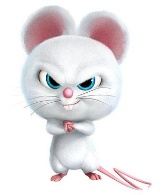 Maths (after quickfire sheet)  	  1. If I had $15 and spent $5, how much would I have left? 2. If I had 0 lollies and shared 1/2 with my friend, how many would each of us get?3. If 2 of us had 10 pencils each, how many pencils would we have altogether?4. How many minutes are there on a clock between the 6 and the 12 (count in 5’s)?	Handwriting (Book)II		Plus 3 words that start with the letter.pl		Plus 2 words that start with the beginning blend.r		Plus 1 word that ends with the ending letter.Tuesday and Thursday: Do a border after handwriting.Word Squares: Write in 2 words or draw 2 pictures for each thing written in the box. Alphabetical order (Book) 	a, b, c, d, e, f, g, h, i, j, k, l, m, n, o, p, q, r, s, t, u, v, w, x, y, z		blue, purple, red, violet, cremeVowels & List 2 Words (a, e, i, o, u). Circle the vowels in each word. 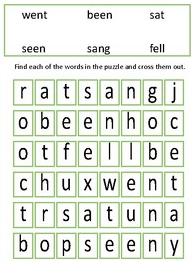 a t       b u t       f o r       g o t       h a dFix Me Up1. what is 4 tea! (3)2. when is It home Time. (4)Write a sentence (Book) 1. went		2. for		3. isMixed Up Words (Starts with the Capital Letter). Picture Cues (Book) 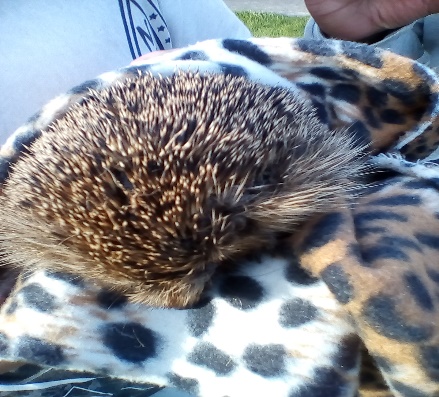 Write 2 sentences or 8 words for the picture. Put me in order (Book). JandlesShoesGumbootsNo. of VowelsMixed WordCorrectpUBtu